MENTORSTVO V EVS PROJEKTIHVloga mentorja je zelo pomembna pri EVS projektu, saj h kvaliteti EVS projekta bistveno prispeva prostovoljčevo počutje v novem okolju. Organiziran in prijazen sprejem, seznanitev in vključitev v novo delovno in življenjsko okolje, zavedanje, da ima prostovoljec v novem okolju nekoga, na kogar se lahko kadar koli obrne že v samem začetku odražajo odnos gostiteljske organizacije do prostovoljca in pomembnosti prostovoljnega dela nasploh.Mentor ne sme biti prostovoljčev nadzornik, ampak njegov prijatelj, zaupnik. Mentor ne sem biti neposredno nadrejena oseba v delovnih procesih, v katerih prostovoljec sodeluje. Zaželjeno je da mentor ostane dovolj distanciran od dogajanja, kar pripomore k bolj objektivnemu zaznavanju realnosti ter tako lažje posreduje v konfliktnih situacijah med gostiteljsko organizacijo in prostovoljcem.S predstavnikom gostiteljske organizacije naj mentor pričaka prostovoljca na letališču, železniški ali avtobusni postaji, ga odpelje do kraja nastanitve in ga seznani z lokalnim okoljem ter organizira uvodno srečanje s člani gostiteljske organizacije ter neke vrste spoznavno zabavo.Mentor prostovoljca ima pomembno vlogo tudi pri preprečevanju morebitnih rizikov in reševanju kriznih situacij, zato se mora zavedati odgovornosti in pravic, ki jih imajo vsi vpleteni v EVS projektih, še posebej svojih in prostovoljčevih. Mentor je oseba, ki je najbližja prostovoljcu in najbolje pozna njegove osebne okoliščine, zato nosi veliko mero odgovornosti v primerih, ko je prostovoljec izpostavljen izzivom življenja in dela v novem okolju.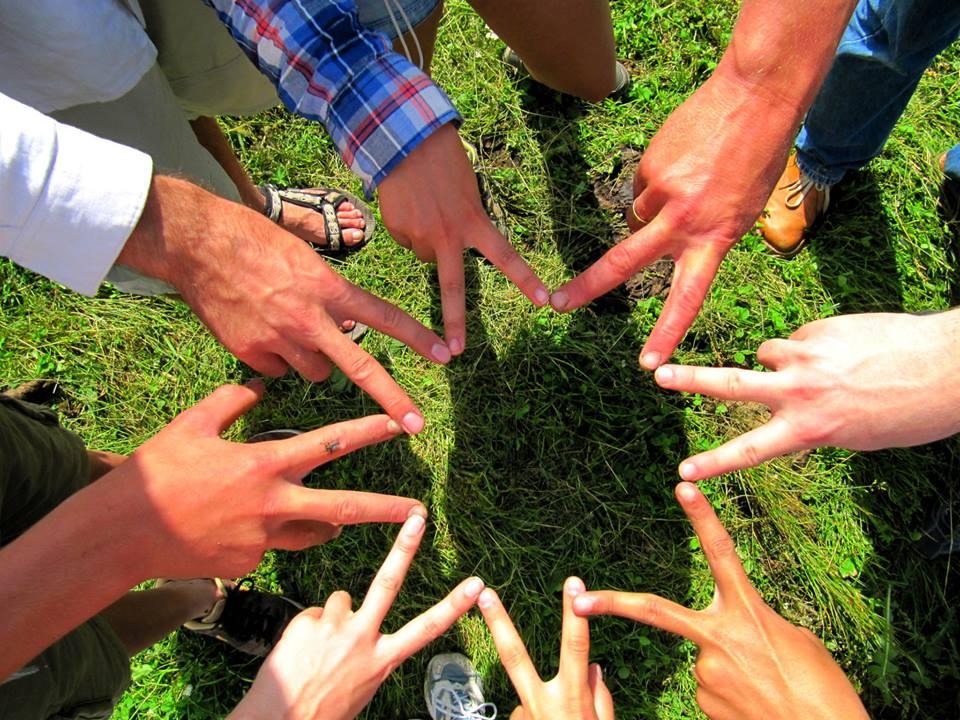 KAKŠEN NAJ BO MENTOR?Mentorstvo v EVS projektih izvajajo zelo različni ljudje, z različnimi lastnostmi, znanji in kompetencami.Idealen mentor je tisti, ki ima čim več sledečih lastnosti:OSEBNOSTNE LASTNOSTI:- komunikativnost- odgovornost- iznajdljivost- zaupljivost- točnost in zanesljivost- potrpežljivost- odprtost za drugačnost- strpnost- odločnostVEŠČINE, ZNANJA in SPOSOBNOSTI- splošna razgledanost- komunikacijske veščine- poznavanje programa, še posebej EVS-a ter pravic in odgovornosti vseh akterjev- mirno in konstruktivno reševanje konfliktov- obvladanje tujega jezika, ki ga obvlada tudi prostovoljec (angleščina)- organizacijska znanja- poznavanje projektnega dela- dobro poznavanje domačega lokalnega okolja in dogajanj- poznavanje okolja, iz katerega prihaja prostovoljec- sposobnost vzpodbujanja in motiviranja- dajanje občutka varnosti- motiviranost za dodatna izobraževanja- altruistične težnje- prilagodljivost- čustvena inteligenca- poznavanje delovanja pravnega sistema v državi- poznavanje delovanja zdravstvenega sistema v državiMENTORJEVE GLAVNE NALOGE- uvajanje prostovoljca v novo življenjsko in delovno okolje- preživljanje prostega časa s prostovoljcem (v začetnih tednih)- seznanitev lokalnega okolja s prihodom in prisotnostjo prostovoljca- spremljanje projekta in prostovoljčevega napredka- sprotno ustno in pisno vrednotenje projekta- komunikacija z vsemi vpletenimi v izvajanju projekta EVS- nudenje osebne podpore prostovoljcuZlato pravilo mentorstva je, da skuša imeti mentor čim več rednih stikov s prostovoljcem skozi celotno trajanje projekta.PRAVICE IN ODGOVORNOSTI* MENTORJAPRAVICE MENTORJA- ima pravico do spoštovanja oz. se mora potruditi, da si to spoštovanje pridobi (ne iz hierarhičnegasmisla, to si mora prislužiti). Prostovoljec mora mentorja spoštovati in sprejeti njegovo vlogo.- ima pravico do pomoči in nasvetov s strani organizacije za sledeče zadeve:- kako prepoznati in ravnati z morebitnimi problemi;- kako prepoznati in ravnati v primeru prostovoljčeve nagnjenosti k samomoru ali odvisnosti od drog, alkohola itd.;- mora imeti pri svojem delu podporo Nacionalne agencije in/ali nacionalnih koordinatorjev.ODGOVORNOSTI MENTORJA- pozna področje mladih, mladinskega dela, mobilnosti mladih ali ima vsaj izkušnjo dela z mladimiin/ali prostovoljci pri mednarodnih projektih;- se udeležuje usposabljanj, ki jih v ta namen pripravi pošiljajoča, gostiteljska ali koordinacijskaorganizacija ali Nacionalna agencija;- zagotovi vpletenim organizacijam podatke o posebnih potrebah za izobraževanje ali posebnihzdravstvenih potrebah prostovoljca, ki so pomembne pri delu, ki ga bo ta opravljal;- svetuje in pomaga prostovoljcu ter mu daje možnost za odprto in odkrito komunikacijo, s čimerlahko prepreči marsikatero konfliktno situacijo.* Več o pravicah in odgovornostih v EVS vpletenih akterjev si lahko preberete v dokumentu European Voluntary Service, Rights and Responsibilities of Host Organisations, Sending Organisations, Mentors, EVS VolunteersOSTALO, KAR SE PRIČAKUJE OD MENTORJA:- pozna gostiteljsko organizacijo in njene aktivnosti, filozofijo, način dela, zaposlene itd.;- je odgovoren za osebno podporo prostovoljcu;- spodbuja integracijo prostovoljca v organizacijo, aktivnosti in novo okolje na splošno;- je prostovoljcu na voljo, predstavi mu druge osebe, ki so mu lahko v oporo, in je obenem tudikontaktna oseba med prostovoljcem in lokalno skupnostjo;- seznani prostovoljca z delovanjem javnega zdravstvenega sistema in v primeru nesreče ali boleznispremlja prostovoljca v bolnišnico;- nudi podporo prostovoljcu v primeru težav, mu pomaga pri upravnih formalnostih;- skupaj s prostovoljcem ima reden nadzor nad aktivnostmi, ki jih izvaja prostovoljec, in svetujegostiteljski organizaciji o morebitnih potrebnih prilagoditvah projekta;- ima redne kontakte s prostovoljcem, je pozoren na njegovo vedenje in mu mora zagotoviti ustreznopodporo, ki omogoči prostovoljcu kar najboljše bivanje.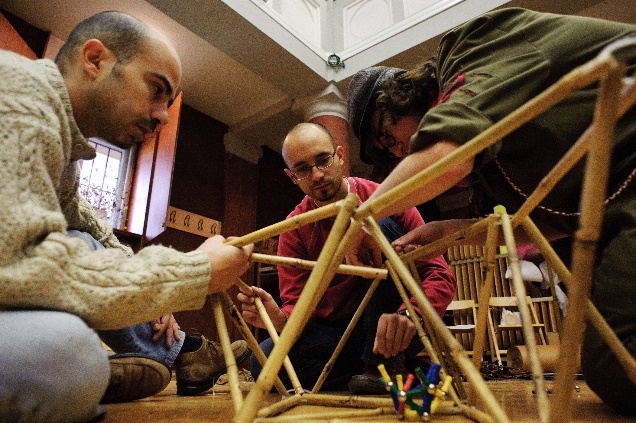 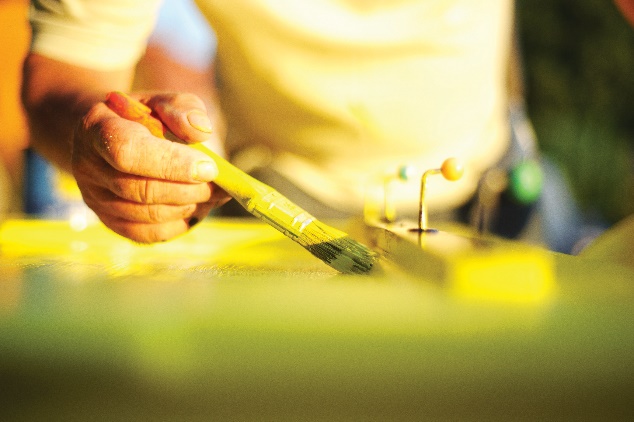 